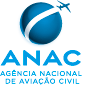 AUTORIZAÇÃO ESPECIAL DE VOO INTERNACIONAL (AEVI) – F-245-10_2(AERONAVES NOVAS SAINDO DA FÁBRICA)SPECIAL INTERNATIONAL FLIGHT PERMIT(NEW AIRCRAFTS LEAVING THE FACTORY)MARCASRegistrationmarksAUTORIZAÇÃO ESPECIAL DE VOO INTERNACIONAL (AEVI) – F-245-10_2(AERONAVES NOVAS SAINDO DA FÁBRICA)SPECIAL INTERNATIONAL FLIGHT PERMIT(NEW AIRCRAFTS LEAVING THE FACTORY)NOTA: Para a finalidade de emissão de Autorização Especial de Voo, considera-se que uma aeronave é nova saindo de fábrica na ocasião em que é entregue diretamente pelo fabricante para o operador na unidade fabril onde teve seu processo de montagem finalizado.I – IDENTIFICAÇÃO DO SOLICITANTE (Requester identification)Nome:Operador:Representante Legal:II – DADOS DA AERONAVE (Aircraft information)Operador:Fabricante:Modelo:Nº de Série:III – DADOS DO SEGURO RETA (RETA insurance data) [1]III – DADOS DO SEGURO RETA (RETA insurance data) [1]III – DADOS DO SEGURO RETA (RETA insurance data) [1]III – DADOS DO SEGURO RETA (RETA insurance data) [1]III – DADOS DO SEGURO RETA (RETA insurance data) [1]III – DADOS DO SEGURO RETA (RETA insurance data) [1]ATENÇÃO: Preencher com o número que identifica a apólice ou certificado de seguro que dará a cobertura da garantia RETA durante o período de voo pretendido, não deverá ser preenchido  com número de proposta de seguro ou de Declaração de seguro, pois estes não possuem previsão na portaria 293/13 da ANACATENÇÃO: Preencher com o número que identifica a apólice ou certificado de seguro que dará a cobertura da garantia RETA durante o período de voo pretendido, não deverá ser preenchido  com número de proposta de seguro ou de Declaração de seguro, pois estes não possuem previsão na portaria 293/13 da ANACATENÇÃO: Preencher com o número que identifica a apólice ou certificado de seguro que dará a cobertura da garantia RETA durante o período de voo pretendido, não deverá ser preenchido  com número de proposta de seguro ou de Declaração de seguro, pois estes não possuem previsão na portaria 293/13 da ANACATENÇÃO: Preencher com o número que identifica a apólice ou certificado de seguro que dará a cobertura da garantia RETA durante o período de voo pretendido, não deverá ser preenchido  com número de proposta de seguro ou de Declaração de seguro, pois estes não possuem previsão na portaria 293/13 da ANACATENÇÃO: Preencher com o número que identifica a apólice ou certificado de seguro que dará a cobertura da garantia RETA durante o período de voo pretendido, não deverá ser preenchido  com número de proposta de seguro ou de Declaração de seguro, pois estes não possuem previsão na portaria 293/13 da ANACATENÇÃO: Preencher com o número que identifica a apólice ou certificado de seguro que dará a cobertura da garantia RETA durante o período de voo pretendido, não deverá ser preenchido  com número de proposta de seguro ou de Declaração de seguro, pois estes não possuem previsão na portaria 293/13 da ANACCompanhia Seguradora:Número da Apólice ou Certificado:Data de Validade do Seguro: IV –  DADOS DO VOO PREVISTO (planned flight data)Data de início da AEV:Data de término da AEV:Aeródromo de início do voo(Sigla ICAO):Aeródromo de término do voo (Sigla ICAO)[2]:V – PROPÓSITO DO VOO (Flight purpose)Marque com um "x" a opção que representa o propósito para o qual a autorização de voo é solicitada: Marque com um "x" a opção que representa o propósito para o qual a autorização de voo é solicitada: a) Translado de aeronave para uma base de manutenção onde reparos, modificações ou serviços de manutenção serão executados b) Translado para uma base onde a aeronave será armazenadac) Deslocamento de aeronave para aeródromo onde será realizada a sua VTI, VTE ou vistoria pela Receita FederalVI– RESTRIÇÕES E LIMITAÇÕES OPERACIONAIS (Operational restrictions and limitations) Descreva a restrição ou limitação no campo abaixo, caso aplicável: VII – DOCUMENTOS ANEXADOS À SOLICITAÇÃO (CÓPIAS) (Copy of the request attached documents)Marque com um "x" os documentos comprobatórios que foram anexados ao processo:Marque com um "x" os documentos comprobatórios que foram anexados ao processo:Comprovante de pagamento da TFAC (Para pesquisar uma TFAC e gerar a GRU para pagamento, utilize o link disponível no campo "Instruções" mais abaixo).Procuração (caso a solicitação tenha sido feita pelo representante legal do operador da aeronave, apresentar a respectiva procuração)Apólice ou Certificado de Seguro RETA com o respectivo comprovante de pagamento em conformidade com a resolução ANAC 293/2013Outros: VIII - REPRESENTANTE LEGAL OU OPERADOR DA AERONAVE (Legal representative or aircraft operator)VIII - REPRESENTANTE LEGAL OU OPERADOR DA AERONAVE (Legal representative or aircraft operator)VIII - REPRESENTANTE LEGAL OU OPERADOR DA AERONAVE (Legal representative or aircraft operator)VIII - REPRESENTANTE LEGAL OU OPERADOR DA AERONAVE (Legal representative or aircraft operator)VIII - REPRESENTANTE LEGAL OU OPERADOR DA AERONAVE (Legal representative or aircraft operator)Declaro, para os devidos fins de responsabilidade perante a legislação vigente, que a aeronave acima identificada é uma aeronave nova saindo da fábrica, onde foi inspecionada e testada quanto à sua condição de aeronavegabilidade, incluindo a verificação operacional de todos os seus sistemas necessários para a realização segura do voo objeto desta solicitação de autorização especial.Declaro também que a aeronave se encontra em condição segura para a realização do voo acima solicitado e assim permanecerá até a conclusão do voo, em conformidade com os requisitos técnicos aplicáveis, com os termos da requisição correspondente, dentro das limitações previstas nos manuais técnicos e operacionais da aeronave e de acordo com a regulamentação em vigor, estando, a aeronave, disponível para a realização de vistoria pela ANAC, caso esta considere necessário.Declaro também, possuir autorização do operador desta aeronave para realizar esta solicitação, sendo responsável pela veracidade de todas as informações aqui contidas e ciente de que ao omitir ou prover informações falsas à autoridade de aviação civil infringirei a Lei 7.565, de 19 de dezembro de 1986, o Código Brasileiro de Aeronáutica, e estarei sujeito às sanções legais previstas, sem prejuízo a ações penais cabíveis.Declaro, para os devidos fins de responsabilidade perante a legislação vigente, que a aeronave acima identificada é uma aeronave nova saindo da fábrica, onde foi inspecionada e testada quanto à sua condição de aeronavegabilidade, incluindo a verificação operacional de todos os seus sistemas necessários para a realização segura do voo objeto desta solicitação de autorização especial.Declaro também que a aeronave se encontra em condição segura para a realização do voo acima solicitado e assim permanecerá até a conclusão do voo, em conformidade com os requisitos técnicos aplicáveis, com os termos da requisição correspondente, dentro das limitações previstas nos manuais técnicos e operacionais da aeronave e de acordo com a regulamentação em vigor, estando, a aeronave, disponível para a realização de vistoria pela ANAC, caso esta considere necessário.Declaro também, possuir autorização do operador desta aeronave para realizar esta solicitação, sendo responsável pela veracidade de todas as informações aqui contidas e ciente de que ao omitir ou prover informações falsas à autoridade de aviação civil infringirei a Lei 7.565, de 19 de dezembro de 1986, o Código Brasileiro de Aeronáutica, e estarei sujeito às sanções legais previstas, sem prejuízo a ações penais cabíveis.Declaro, para os devidos fins de responsabilidade perante a legislação vigente, que a aeronave acima identificada é uma aeronave nova saindo da fábrica, onde foi inspecionada e testada quanto à sua condição de aeronavegabilidade, incluindo a verificação operacional de todos os seus sistemas necessários para a realização segura do voo objeto desta solicitação de autorização especial.Declaro também que a aeronave se encontra em condição segura para a realização do voo acima solicitado e assim permanecerá até a conclusão do voo, em conformidade com os requisitos técnicos aplicáveis, com os termos da requisição correspondente, dentro das limitações previstas nos manuais técnicos e operacionais da aeronave e de acordo com a regulamentação em vigor, estando, a aeronave, disponível para a realização de vistoria pela ANAC, caso esta considere necessário.Declaro também, possuir autorização do operador desta aeronave para realizar esta solicitação, sendo responsável pela veracidade de todas as informações aqui contidas e ciente de que ao omitir ou prover informações falsas à autoridade de aviação civil infringirei a Lei 7.565, de 19 de dezembro de 1986, o Código Brasileiro de Aeronáutica, e estarei sujeito às sanções legais previstas, sem prejuízo a ações penais cabíveis.Declaro, para os devidos fins de responsabilidade perante a legislação vigente, que a aeronave acima identificada é uma aeronave nova saindo da fábrica, onde foi inspecionada e testada quanto à sua condição de aeronavegabilidade, incluindo a verificação operacional de todos os seus sistemas necessários para a realização segura do voo objeto desta solicitação de autorização especial.Declaro também que a aeronave se encontra em condição segura para a realização do voo acima solicitado e assim permanecerá até a conclusão do voo, em conformidade com os requisitos técnicos aplicáveis, com os termos da requisição correspondente, dentro das limitações previstas nos manuais técnicos e operacionais da aeronave e de acordo com a regulamentação em vigor, estando, a aeronave, disponível para a realização de vistoria pela ANAC, caso esta considere necessário.Declaro também, possuir autorização do operador desta aeronave para realizar esta solicitação, sendo responsável pela veracidade de todas as informações aqui contidas e ciente de que ao omitir ou prover informações falsas à autoridade de aviação civil infringirei a Lei 7.565, de 19 de dezembro de 1986, o Código Brasileiro de Aeronáutica, e estarei sujeito às sanções legais previstas, sem prejuízo a ações penais cabíveis.Nome:CPF/PassaporteLocal:Data:Assinatura:OS CAMPOS A SEGUIR SÃO PARA USO EXCLUSIVO DA ANAC (The following fields are for ANAC exclusive use)IX– OBSERVAÇÕES (Remarks)X–  PERÍODO AUTORIZADO PELA ANAC PARA A REALIZAÇÃO DO VOO (Period authorized by ANAC for the flight)A menos que seja suspensa ou revogada, esta autorização é válida apenas para a realização do translado indicado e perderá sua validade assim que a aeronave chegar ao local de seu destino final conforme indicado no campo IV deste formulário.(Unless suspended or revoked, this authorization will be valid for one flight only and will expire once the aircraft reaches its final destination as indicated in field IV of this form)A menos que seja suspensa ou revogada, esta autorização é válida apenas para a realização do translado indicado e perderá sua validade assim que a aeronave chegar ao local de seu destino final conforme indicado no campo IV deste formulário.(Unless suspended or revoked, this authorization will be valid for one flight only and will expire once the aircraft reaches its final destination as indicated in field IV of this form)A menos que seja suspensa ou revogada, esta autorização é válida apenas para a realização do translado indicado e perderá sua validade assim que a aeronave chegar ao local de seu destino final conforme indicado no campo IV deste formulário.(Unless suspended or revoked, this authorization will be valid for one flight only and will expire once the aircraft reaches its final destination as indicated in field IV of this form)A menos que seja suspensa ou revogada, esta autorização é válida apenas para a realização do translado indicado e perderá sua validade assim que a aeronave chegar ao local de seu destino final conforme indicado no campo IV deste formulário.(Unless suspended or revoked, this authorization will be valid for one flight only and will expire once the aircraft reaches its final destination as indicated in field IV of this form)Data de início da AEV:Data de término da AEV:XI – CONDIÇÕES VINCULADAS À AUTORIZAÇÃO (Conditions related to the authorization)XI – CONDIÇÕES VINCULADAS À AUTORIZAÇÃO (Conditions related to the authorization)XI – CONDIÇÕES VINCULADAS À AUTORIZAÇÃO (Conditions related to the authorization)XI – CONDIÇÕES VINCULADAS À AUTORIZAÇÃO (Conditions related to the authorization)Este Certificado é emitido com base na Lei Nº 11.182 de 27 de setembro de 2005, e em conformidade com o Regulamento Brasileiro da Aviação Civil - RBAC 21.197. A aeronave para a qual este Certificado foi emitido não satisfaz os padrões de aeronavegabilidade prescritos no Anexo 8 da Convenção sobre Aviação Civil Internacional (OACI). Portanto, não são autorizados voos em outros países a menos que especificamente permitidos pelas autoridades aeronáuticas estrangeiras. (This Certificate was issued under the authority of the Law No 11.182, dated 27 September 2005, and in compliance with the “Regulamento Brasileiro da Aviação Civil” - RBAC 21.197. The aircraft, to which this Certificate was issued, does not meet the airworthiness requirements prescribed in the Annex 8 to the Convention on International Civil Aviation (ICAO). Therefore, flights over any foreign country are not authorized unless permitted by its aeronautical authority.)Este Certificado deverá estar a bordo da aeronave durante todo o percurso do voo a ser realizado e disponível para as fiscalizações que se façam necessárias, não sendo permitida nenhuma rasura, dano ou alteração que impeça a sua perfeita leitura. (This Certificate must be on board the aircraft throughout the course of the flight to be carried out and available for inspections as may be necessary, and no erasure, damage or alteration that prevents its perfect reading is allowed.)Qualquer que seja o propósito do voo listado no Quadro V, não é permitido o transporte de pessoas ou propriedades com fins lucrativos. (Whatever the purpose of the flight listed in the Block V, no person or property may be carried for compensation or hire)Somente o operador, em nome do qual este Certificado foi emitido - ver Quadro II - ou pessoa autorizada por ele, poderão realizar os voos aqui autorizados. (Only the operator to whom this Certificate was issued – see Block II – or person authorized by him may conduct flights herein authorized)A aeronave deverá estar identificada com as marcas de nacionalidade e matrícula brasileiras, de acordo com o previsto no RBAC 45. (The aircraft shall be identified with the Brazilian registration marks, in accordance with the provisions of RBAC 45)A aeronave deverá possuir cobertura de seguro de responsabilidade civil nas classes aplicáveis à sua configuração e operação neste voo, com validade suficiente para o período pretendido à realização do voo, atendendo à Resolução ANAC 293/2013.  (The aircraft shall have civil responsibility insurance coverage on the classes applicable to its configuration and operation on this flight, valid for the pretended flight period in compliance with ANAC Resolution 293/2013)  Esta autorização só é válida se mantiver em anexo  cópia da seguinte documentação: Certificado de Aeronavegabilidade para Exportação ou documento equivalente emitido pela Autoridade de Aviação Civil Estrangeira , Declaração de Desregistro ou Não-Registro das marcas estrangeiras e cópia da apólice ou certificado de seguro aeronáutico com o respectivo comprovante de pagamento (This authorization is valid only with copies attached of the following documentation: Export Certificate of Airworthiness, or equivalent document issued by the Foreign Civil Aviation Authority, Deregistration or Non-Registration Declaration of the foreign marks and copy of the aeronautical insurance policy or certificate with proof of payment.)Esta autorização poderá ser suspensa ou revogada, visando a segurança de voo, sem prévio aviso, caso seja constatada qualquer irregularidade na sua emissão ou utilização, sem prejuízo das sanções legais previstas ou ações penais cabíveis. (This authorization may be suspended or revoked, aiming at flight safety, without prior notice, if any irregularity is found in its issuance or use, without prejudice to the legal sanctions provided for or applicable criminal actions.)XII – LIMITAÇÕES OPERACIONAIS ADICIONAIS (Additional Operation Limitations)O voo deve ser realizado de acordo com as regras de operação da Autoridade de Aviação Civil do país a ser sobrevoado ao longo da rota, conforme Documento nº 9760 da ICAO. (The flight shall be conducted in accordance with the applicable operating rules of the Civil Aviation Authority of the State which the aircraft will overfly, in accordance with ICAO Document 9760). O voo deve ser conduzido de modo a evitar áreas de tráfego aéreo intenso ou que possa expor pessoas ou bens ao risco, sendo do operador a responsabilidade da escolha da rota e pistas de pouso e decolagem a serem utilizadas. (The flight shall be conducted so as to avoid areas that have heavy air traffic or that might create hazardous exposure to persons or property, being the operator the responsible for the routes and airfields chosen for this flight)A tripulação deverá cumprir os requisitos estabelecidos pelo RBAC 61 incluindo a proficiência linguística aplicável à rota e possuir os certificados e licenças apropriados, emitidos ou validados pela ANAC, devendo conduzir o voo em consonância com as limitações operacionais previstas no Manual de Voo da aeronave, sendo do operador a responsabilidade da escolha da tripulação. (The flight crew shall be comply with the requirements of the RBAC 61 including the applicable language proficiency and holding appropriate certificates and licenses, issued or validated by ANAC, and conducted the flight within the operating limitations prescribed in the Airplane Flight Manual)É vedado o transporte de passageiros e/ou cargas, o voo deve ser realizado utilizando a tripulação mínima requerida. Para aeronave com certificado de aeronavegabilidade para exportação emitido pela autoridade de aviação civil exportadora, sem limitações operacionais aplicáveis, emitido nos últimos 30 dias, pode ser realizado o transporte de passageiros e/ou cargas sem fins comerciais ou remunerados. (It is forbidden to transport passengers and/or cargo, the flight must be carried out using the minimum required crew.For aircraft with a certificate of airworthiness for export issued by the exporting civil aviation authority, without applicable operational limitations, issued in the last 30 days, the transport of passengers and/or cargo may be carried out without commercial or remunerated purposes).CONSIDERAÇÕES GERAIS:No desempenho do ato discricionário, visando a segurança de voo, o analista poderá exigir documentos adicionais conforme previsto no RBAC 21.199 e/ou determinar a realização de inspeção da aeronave conforme previsto no RBAC 21.181 antes de decidir pela autorização ou pelo indeferimento da solicitação.As solicitações de AEV deverão ser apresentadas com antecedência mínima de 5 dias úteis da data pretendida para o início do voo, exceto se a ANAC aceitar um prazo menor.INSTRUÇÕES PARA PREENCHIMENTO DA SOLICITAÇÃO DE AUTORIZAÇÃO ESPECIAL DE VOO       MARCAS:Preencher com as marcas da aeronave, constante do Certificado de Aeronavegabilidade e da Declaração de Reserva de Marcas.I.    IDENTIFICAÇÃO DO SOLICITANTE: NOME: Preencher com o nome da pessoa responsável pela solicitação de AEVI. OPERADOR: Selecionar esta opção caso seja o próprio operador o responsável pela solicitação. REPRESENTANTE LEGAL: Selecionar esta opção caso seja o representante legal o responsável pela solicitação.II.   DADOS DA AERONAVE: OPERADOR: Preencher com o nome do operador da aeronave registrado no Registro Aeronáutico Brasileiro;FABRICANTE: Preencher com o nome do fabricante da aeronave, constante da respectiva plaqueta de identificação e da EA/TCDS;MODELO: Preencher com o modelo oficial da aeronave, constante da respectiva plaqueta de identificação e da EA/TCDS. Não preencher com a designação comercial, como muitas vezes algumas aeronaves são conhecidas;NÚMERO DE SÉRIE: Preencher com o número de série da aeronave, constante da respectiva plaqueta de identificação e da documentação de fabricação da aeronave.III.  DADOS DO SEGURO RETA:Preencher com os dados da apólice ou certificado de seguro que dão a cobertura do Aditivo B da garantia RETA à aeronave informada no Campo 1 com validade suficiente para todo o período pretendido de voo:   CONPANHIA SEGURADORA: Preencher com o nome da seguradora;NÚMERO DA APÓLICE OU CERTIFICADO DE SEGURO: Preencher com o número que identifica a apólice ou  certificado de seguro que dará a cobertura da garantia RETA durante o período de voo pretendido, não deverá ser preenchido  com número de proposta de seguro ou de Declaração de seguro, pois estes não possuem previsão na portaria 293/13 da ANAC  DATA DE VALIDADE DO SEGURO: Preencher com a data de validade final da cobertura de seguro da apólice informada no campo anterior.NOTA [1]: Para os casos em que os dados da aeronave, como PMD, nº de passageiros, nº de tripulantes, fabricante, nº de série e ano de fabricação da aeronave não tenham sido informados quando realizada a reserva de marcas, deverá ser anexada ao processo, documentação que comprove estas informações, podendo ser desde documentação técnica do fabricante, específica da aeronave e número de série, como uma declaração, emitida pelo requerente, constando os dados.IV.  DADOS DO VOO PREVISTO:DATA DE INÍCIO DA AEV : Preencher com a data proposta para o início da validade da AEV;DATA DE TÉRMINO DA AEV: Preencher com a data proposta para o término da validade da AEV.AERÓDROMO DE INÍCIO DO VOO: Preencher com o designador ICAO do aeródromo onde será iniciado o voo (Ex: Aeroporto Internacional de Brasília, preencher com SBBR);AERÓDROMO DE TÉRMINO DO VOO: Preencher com o designador ICAO do aeródromo onde o voo será encerrado.NOTA [2]: Para o caso específico de aeronaves com reserva de marcas, o aeródromo de término deverá ser o local onde será realizada a vistoria técnica inicial, ou vistoria da Receita Federal;V.   PROPÓSITO DO VOO:Selecionar o propósito do voo para o qual se deseja obter uma AEVI.VI.  RESTRIÇÕES E LIMITAÇÕES OPERACIONAIS:Descrever a restrição ou limitação, caso aplicável.VII. DOCUMENTOS ANEXADOS:Assinalar os documentos que foram anexados ao pedido, de acordo com a aplicabilidade entre parêntesis. Para anexar algum documento adicional que o solicitante considere importante para a análise do processo, deverá ser preenchido o nome do documento em questão no campo “Outros”.Para pesquisar uma TFAC e gerar a GRU, utilize o seguinte link:https://www.anac.gov.br/assuntos/setor-regulado/empresas/acesso-rapido/guia-de-recolhimento-da-uniaoVIII.  REPRESENTANTE LEGAL OU OPERADOR DA AERONAVE Para solicitações de AEVI de aeronaves novas saindo da fábrica, o campo IX deverá ser preenchido pelo operador ou seu representante legal. 